Данное консультирование проводится в рамках реализации проекта ЯГПУ имени Константина Дмитриевича Ушинского «Родительский университет»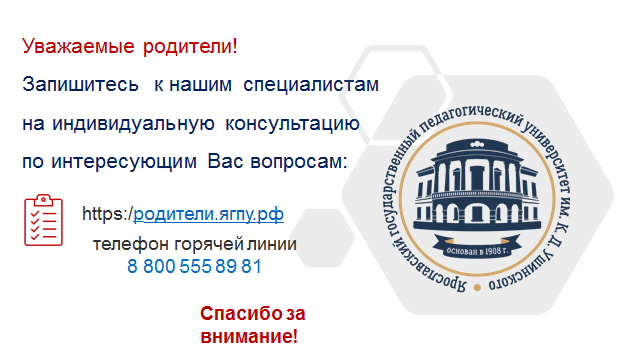 Профилактика агрессивного поведения дошкольников и иных форм девиантного поведения.Консультацию провела:Работникова Екатерина Александровна,воспитатель, 1 категорииМДОУ Рязанцевского детского садапос. Рязанцево, Ярославская областьПрофилактика агрессивного поведения дошкольников и иных форм девиантного поведения.Ребенка можно сравнить с зеркалом. Он отражает, а не излучает любовь.
Если ему дать любовь, он возвращает ее. Если ничего не дать, ничего в ответ и не получишь.Р. КэмпбеллВсе чаще и чаще можно услышать сегодня фразы: «Какой агрессивный ребенок! Откуда в нем столько агрессии?» Чтобы разобраться в этом, для начала важно знать, что агрессивность является нарушением поведения ребенка, а не симптомом психического заболевания. Необходимо помнить, что некоторые трудности в поведении детей носят возрастной характер и связаны с переживанием одного из кризисов развития (1 года, 3 и 7 лет). И эти периоды в жизни ребенка, несмотря на всю сложность, свидетельствуют о нормальном ходе процесса психического развития дошкольника.  Итак, что же такое агрессия?Агрессия– мотивированное деструктивное поведение, противоречащее нормам и правилам сосуществования людей в обществе, наносящее вред объектам нападения (одушевленным и неодушевленным), приносящее физический ущерб людям или вызывающее у них психологический дискомфорт (отрицательные переживания, состояние напряженности, страха, подавленности).Эмоциональная основа агрессии – гнев.Агрессия (гнев) присуща каждому человеку, так как является инстинктивной формой поведения, основной целью которой является самозащита и выживание в мире. Но человек, в отличие от животных, с возрастом приучается трансформировать свои природные агрессивные инстинкты в социально приемлемые способы реагирования, т.е. у нормальных людей происходит социализация агрессии.Виды агрессии:-физическая агрессия (нападение) – использование физической силы против другого лица или объекта;-вербальная агрессия – выражение негативных чувств как через форму (ссора, крик, визг), так и через содержание вербальных реакций (угроза, проклятья, ругань);  Агрессивное поведение детей дошкольного возраста выражается всегда по-разному. И это поведение можно разделить на несколько видов:Внешняя агрессия – она направлена на окружающих людей, животных, игрушки. Ребенок может кричать, обзываться, угрожать, дразнить окружающих. Так же он может свою агрессию выражать жестами – пригрозить кулаком или пальцем, кривляться, передразнивать. Помимо устной и жестовой агрессии, ребенок может перейти и к физической, т.е. он может укусить, поцарапаться, подраться, ущипнуть, или толкнуть.Внутренняя агрессия – эта агрессия направлена на самого ребенка. Он может себе кусать ногти, биться головой об стену, кусать свои губы, выдергивать ресницы или брови.Причины агрессивного поведенияПроблема детской агрессии, к сожалению, имеет все тенденции развития и сегодня это проблема уже не отдельных семей, а всего общества. Беспричинные всплески ярости, желание поломать, разорвать, ущипнуть и даже укусить заставляют взрослых изолировать ребенка от других детей, чтобы предотвратить предполагаемый конфликт.Это мера предосторожности, но никак не решение проблемы – скорее наоборот: ребенок может еще больше замкнуться в себе, а проявления агрессии никуда не денутся, мало того, ситуация может выйти из-под контроля полностью.Выделяют основные причины, которые проявляются в детской агрессии:1.Особенности врожденного темперамента и нервной системы.2.Неполное или неправильное воспитание.3.Неуверенность в себе, вызванная постоянным страхом или стрессами.4.Проявление агрессии в окружающей среде ребенка (семья, детский коллектив).5.Достижение лидерства в группе путем унижения достоинства других.Отмечается проявление агрессивности в поведении ребенка, если у него имеются какие-либо физические, или психологического рода изъяны. Чувство неполноценности перед другими детьми, насмешки с их стороны первоначально вызывают агрессию на уровне защитной реакции, но со временем изменения в психологии ребенка могут перейти в другую форму – месть.Нельзя забывать и о категории детей, которые большей частью предоставлены в играх самим себе. Попадая в коллектив, они часто примеряют на себя новые образы, часто подсмотренные в телевизоре или на улице, а это далеко не всегда положительные прообразы.Возрастные особенности проявлений агрессииМладенчество, или — в понимании психоаналитиков — оральная стадияС первых дней жизни малыша матери кажется, что он родился агрессивным, потому что он кусает грудь, отталкивает бутылочку, срыгивает, всё — как будто ей назло. Агрессивные черты в поведении детей мы наблюдаем с первых дней жизни. Даже у новорожденных наблюдаются реакции ярости, т.е. возникает тип агрессии, который приобретает черты некоего желания причинить вред или уничтожить нечто в своем окружении, что ощущается как источник чрезмерного неудовольствия.В конце первого года жизни, когда ребенок уже в состоянии связывать свои чувства гнева, злости со взрослым, их вызывающим. Его направленный гнев является формой протеста против непонимания взрослых, из-за неудовлетворенности своим положением.Окончание младенчества, или — в понимании психоаналитиков — анальная стадия. Агрессивность в этот период может проявляться в жестоком, безжалостном, вплоть до садизма, отношении к мелким домашним животным.В 2-3 года агрессивность выражается в приступах гнева и протестующих криках, когда родители требуют послушания.- В это время часто наблюдается склонность к разрушению: ребенок все ломает, прежде всего для самовыражения, а кроме того, таким образом он усваивает, что такое запрет.
- По мере того как малыш подрастает, агрессивность и страсть к разрушению ограничиваются только тем временем, когда он чем-то недоволен.
- Как правило, агрессивность проявляется чаще при конфликтах, в первую очередь — с сестрами и братьями.
- Положительная сторона агрессивности — это для ребенка способ проверить силу любви к нему и надежность семейных связей.С 4-5 лет агрессивность проявляется в основном в отношениях с другими детьми. Когда мальчик или девочка попадает в группу, ему или ей необходимо защитить здесь свое место и обозначить границы своей личной территории. Ребенок этого возраста, казалось бы, даже и достаточно хорошо воспитанный вдруг демонстрирует приступы ярости, сопровождающейся стремлением крушить все вокруг. Социализация ребенка зависит от его способности управлять собственной агрессивностью и противостоять агрессивности других.Агрессия у как взрослых детей, так и в дошкольном возрасте очень часто делает детей подозрительными и настороженными. Такие дети стремятся переложить свою вину на других. Агрессивные дети обычно не относят себя к агрессивным, а наоборот думают, что окружающие его люди агрессивные, им трудно распознать другие эмоции кроме агрессии. Если Вы заметили признаки агрессии у своего ребенка, Вы немедленно должны ему помочь.Признаки агрессивного поведения дошкольника:-Постоянно теряет контроль над собой.-Слишком говорлив, чрезмерно подвижен.-Не понимает чувств и переживаний других детей.-Часто специально раздражает, спорит и ругается со взрослыми.-Создает конфликтные ситуации.-Постоянно винит других в своих ошибках.-Суетлив,импульсивен.-Часто дерется, сердится.-Не может адекватно оценить свое поведение.-Имеет мускульное напряжение.-Мало и беспокойно спит- Отказывается участвовать в коллективных играх- Отказывается выполнять правила.- Завистлив, мстителен.- Чувствителен, резко реагирует на различные действия окружающих, нередко раздражающих его.Делать какие-либо предположения о наличии агрессии у ребенка, можно тогда, когда на протяжении не менее шести месяцев в его поведении наблюдаются хотя бы четыре из  перечисленных признаков.Профилактика агрессивного поведения «Не воспитывайте детей, воспитывайте себя, потому что всё равно они будут похожи на вас».Столкновение с детской агрессивностью всегда вызывает растерянность у взрослых. Но некоторые проявления жестокости, упрямства и непослушания не всегда свидетельствуют о наличии у ребенка каких-либо психических отклонений, часто он просто не знает, как себя правильно вести, и ему достаточно просто немного помочь, оказать поддержку. Для профилактики детской агрессивности очень важно поддерживать в семье атмосферу теплоты, заботы и поддержки. Чувство защищенности и уверенность в родительской любви способствуют более успешному развитию ребенка. Чем более уверенным в себе он станет, тем реже будет испытывать гнев, зависть, тем меньше в нем останется эгоизма. Ребенок имеет право выражать свои отрицательные эмоции, но делать это не с помощью визга или тумаков, а словами. Надо сразу дать понять ребенку, что агрессивное поведение никогда не принесет выгоды. Необходимо учить ребенка говорить о своих переживаниях, называть вещи своими именами: «я разозлился», «я обиделся», «я расстроился». Когда взрослый рассержен, важно сдерживать гнев, но высказать свои чувства громко и сердито: «Я поражен и обижен». Ни в коем случае не обзывайте ребенка глупым, тупым и тд. — он будет так же вести себя с другими детьми. ! Чем больше будет агрессии со стороны взрослого, тем больше враждебности зародится в душе ребенка. Не имея возможности ответить своим непосредственным обидчикам — родителям, педагогам ребенок отыграется на кошке или побьет младшего. Иногда ребенку нужно просто понимание, и одно лишь ласковое слово способно снять его озлобление. В других случаях только принятия и сочувствия ребенку бывает недостаточно. Задача взрослых в том, чтобы научить детей правильно направлять, проявлять свои чувства. Бывает, что очень вспыльчивый ребенок старается сдерживаться на людях (например, в школе), но дома он срывается: устраивает истерики, скандалит, грубит родным, дерется с братьями и сестрами. Такое проявление агрессии не приносит ему желаемого облегчения. Он недоволен случившимся и чувствует себя виноватым. Из-за этого напряжения увеличивается еще больше, и следующий срыв бывает более бурным и продолжительным. Самое главное — научить ребенка разряжаться — избавляться от накопившегося раздражения, дать ему возможность использовать переполняющую его энергию «в мирных целях». Таким детям необходимо предложить социально приемлемые методы для выражения подавленного гнева. • Пусть ребенок останется один в комнате и выскажет все, что накопилось, в адрес того, кто его разозлил. • Предложите ему, когда сложно сдержаться, бить ногами и рукам специальную подушку, рвать газету, комкать бумагу, пинать консервную банку или мяч, бегать вокруг дома, писать все слова, которые хочется высказать в гневе. • Дайте ребенку совет: в момент раздражения, прежде чем что-то сказать или сделать, несколько раз глубоко вдохнуть или сосчитать до десяти. Это помогает успокоиться. • Также можно послушать музыку, громко попеть или покричать под нее. • Можно попросить ребенка нарисовать чувство гнева. Тогда агрессия найдет выход в творчестве. Родители могут научиться управлять поведением своих агрессивных детей, для этого следует: • обратить особое внимание на игры ребенка. В играх дети осуществляют свои мечты, фантазии и страхи; • обсуждать с ребенком, на кого он хочет быть похож, какие качества характера его привлекают, а какие отталкивают; • следить за тем, какой пример вы подаете ребенку. Если ребенок судит других людей, награждает их «ярлыками», возможно, он повторяет ваши слова; • быть готовым внимательно выслушать ребенка, если он хочет рассказать вам свой сон. Во сне дети часто видят то, чего им не хватает в жизни. Особое внимание обращайте на повторяющиеся сюжеты сновидений; • поощрять ребенка говорить о том, что его волнует, что он переживает; • научить ребенка прямо говорить о своих чувствах, о том, что ему нравится, а что нет. ! Очень активным и склонным к агрессии детям следует создать условия, позволяющие им удовлетворить потребность в движении, а также заняться интересующим их делом. Например, можно предложить им занятия в спортивных секциях, участие в соревнованиях или в постановке спектаклей, организовывать для них разные игры, длительные прогулки или походы.      Современным родителям очень сложно выдержать соперничество со средствами массовой информации (особенно с телевидением), оказывая воздействие на социальное развитие своих детей. Агрессия телевизионных и компьютерных героев часто награждается, а положительные персонажи бывают так же агрессивны, как преступники. Психологи считают, что телевизионное насилие особенно увеличивает вероятность агрессивных реакций у тех, кто и так склонен к агрессии.  Не надо пытаться полностью оградить ребенка от отрицательных переживаний. В повседневной жизни избежать гнева, обид или столкновения с жестокостью невозможно. Важно научить детей противостоять агрессорам, не уподобляясь им. ! Ребенок должен уметь сказать «нет», не поддаваться на провокации окружающих, с юмором относиться к неудачам и знать, что в свои проблемы иногда правильнее посвятить взрослых, чем разбираться с ними самостоятельно. ! Только личным примером, развивая у ребенка сочувствие, сопереживание, стремление помогать тем, кто слабее, противостоять волне агрессии, захлестывающей детей с экранов телевизоров, мониторов компьютеров и страниц популярных газет и журналов.Рекомендации родителямпо профилактике агрессивного поведения:-  Будьте терпеливы и внимательны к нуждам вашего ребенка;- Дети копируют поведение родителей. Покажите ребенку неагрессивную модель поведения;-  Не ссорьтесь и не выясняйте отношения в присутствии ребенка;-  Если ребенок что- то сделал не так, критиковать нужно не ребенка вообще, а его конкретный неправильный поступок;- Будьте последовательны в применении наказаний. Они не должны быть унизительными для малыша;- Обучайте ребенка приемлемым формам проявления негативных эмоций. Отрабатывайте с ним умение неагрессивно реагировать в сложных ситуациях;- Развивайте в малыше способность к сочувствию и умение брать ответственность за свои поступки на себя;- Окружите своего ребенка заботой и любовью. Дайте ему понять, что вы всегда поддержите его и будете на его стороне в трудных ситуациях.-   Упорядочить систему требований, следите за своими поступками, показывая личный (положительный) пример.-  Поддерживайте дисциплину, выполняйте установленные правила.-  Дайте понять ребенку, что вы его любите таким, какой он есть.-  Собственным примером приучайте ребенка к самоконтролю.-  Направьте его энергию в положительное русло, напр: в спорт, где ребенок может научиться контролировать эмоции, управлять своим поведением (бокс, ушу, рисование, пение, плаванье, бег)-  Предъявляя ребенку свои требования, учитывайте его возможности, а не свои желания.-  Игнорируйте легкие проявления агрессивности, не фиксируйте на них внимание окружающих.-  Включайте ребенка в совместную деятельность, подчеркивайте его значимость в выполняемом деле.-  На проявление агрессии устанавливайте жесткий запрет в том случае, когда агрессия, не являясь защитной реакцией, служит для ребенка своеобразным «развлечением».-   Научите ребенка жалеть. Он должен понять, что своим поведением доставляет огорчение, причиняет страдания близким людям.-  Никогда не заставляйте ребенка забывать, что он добрый (например скажите ему: Зачем ты так делаешь, ведь ты хороший, добрый!)-  Если у ребенка имеется потребность выплеснуть агрессивные эмоции, ему можно предложить, громко спеть любимую песню, пробежать несколько кругов возле дома или вокруг сада, покидать мяч об стену, порвать бумагу; устроить соревнование «Кто громче крикнет?», «Кто выше прыгнет?», «Кто быстрее пробежит?»Если профилактика агрессивного поведения детей будет проводиться постоянно, то агрессия ребенка может и не коснуться.Обнаружив у своего ребёнка признаки агрессивного поведения, поиграйте с ним в игры, представленные ниже. Это можно сделать в кругу семьи, при участии близких родственников (братья, сёстры), а также с друзьями своего ребёнка.Самое главное – попробуйте раскрепоститься сами, отдайтесь игре, ведь ребёнок непременно почувствует вашу искренность и оценит это."ВЫБИВАЕМ ПЫЛЬ"(для детей с 4 лет)Каждому участнику даётся "пыльная подушка". Он должен, усердно колотя руками, хорошенько её "почистить"."ДЕТСКИЙ ФУТБОЛ"(для детей с 4 лет)Вместо мяча – подушка. Играющие разбиваются на две команды. Количество играющих от 2-х человек. Судья – обязательно взрослый. Играть можно руками и ногами, подушку можно пинать, кидать, отнимать. Главная цель – забить в ворота гол.Примечание:взрослый следит за соблюдением правил – нельзя пускать в ход руки, ноги, если нет подушки. Штрафники удаляются с поля."ЧАС ТИШИНЫ И ЧАС “МОЖНО”(для детей с 4 лет)Договоритесь с ребёнком, что иногда, когда вы устали и хотите отдохнуть, в доме будет час тишины. Ребёнок должен вести себя тихо, спокойно играть, рисовать, конструировать. Но иногда у вас будет час "можно", когда ребёнку разрешается делать почти всё: прыгать, кричать, брать мамины наряды и папины инструменты, обнимать родителей и висеть на них и т.д.Примечание:"часы" можно чередовать, а можно устраивать их в разные дни, главное, чтобы они стали привычными в семье."ПАДАЮЩАЯ БАШНЯ"(для детей с 5 лет)Из подушек строится высокая башня. Задача каждого участника – штурмом взять её (запрыгнуть), издавая победные крики типа: "А-а-а", "Ура!" и т.д. Побеждает тот, кто запрыгивает на башню, не разрушив её стены.Примечание:· Каждый участник может сам себе построить башню такой высоты, которую, по его мнению, он способен покорить.· После каждого штурма "болельщики" издают громкие крики одобрения и восхищения: "Молодец!", "Здорово!", "Победа!" и т.д.